Дата: 6 серпень 2020 р. Початок о 10:00 Участь безкоштовнаПісля реєстрації учаснику буде направлено повідомлення з посиланням для онлайн-підключення.Реєстрація: https://forms.gle/gnhcZiaL4RX3XZE39Контактна особа з питань участі у вебінарі: Тетяна Свередюк – керівник проектів Асоціації «ЗЕД» тел. 095 286 01 82  Е-mail: ucci@zed.ua .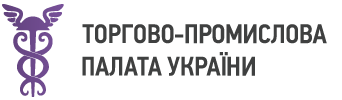 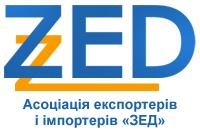 ПРОГРАМАвебінару на тему № 1: «Логістика та сертифікація. Економічне співробітництво з казахстанськими компаніями» для членів Ради з питань ЗЕД при ТПП України та Ділової ради «Україна-Казахстан»ПРОГРАМАвебінару на тему № 1: «Логістика та сертифікація. Економічне співробітництво з казахстанськими компаніями» для членів Ради з питань ЗЕД при ТПП України та Ділової ради «Україна-Казахстан»Питання для обговорення:Питання для обговорення:1. Вступне слово Президент ТПП України Чижиков Г.Д.2Застереження щодо форс-мажорних обставинДоповідач: Алла Нестеренко – директор Дирекції правового забезпечення діяльності ТПП України3Щодо підготовки до засідання робочої групи з питань торгівлі Україна - КазахстанДоповідач: Сергій Свистіль – голова Ради з питань зовнішньоекономічної діяльності при ТПП України, голова української частини Ділової ради «Україна-Казахстан», голова Ради Асоціації «ЗЕД»4Оцінка відповідності продукції в Республіці КазахстанДоповідач:  Даулет Сулемгенов – голова Казахстанської асоціації органів оцінки відповідності5Нові можливості та практичні питання використання книжок МДП та внутрішньої гарантії МДП під час міжнародних перевезень. Доповідач: Леонід Хмельницький - представник Асоціації міжнародних автомобільних перевізників України